Digitale lessen Mila Hoomoedt3MAMarrit Anne <marrithoomoedt@gmail.com>Vr 28-8-2020 13:15Aan: R. de JongCC: J. Dam; W. Reinsma3 bijlagen (880 kB)Alles downloadenAlles opslaan in OneDrive - OSG Piter JellesGoedendag, 

Waarom opeens pas komende week? Gewoon niet terwijl Mila les heeft, want er dan doorheen praten is verre van handig.. 
Hoe het gegaan is ben ik volgens mij heel erg duidelijk over geweest, dat ik dat moet herhalen betekent dat jullie niet luisteren.
Mila werd vaak vergeten, jullie komen vervolgens met smoesjes dat leerkrachten eraan moeten wennen, blijkbaar moeten ze heel hard wennen aan een leerling niet vergeten, wat ik op zijn minst bedenkelijk vind. Daarnaast wordt gister door Johanna weer gezegd dat Mila zelf zou moeten inbellen voor de les, waarop ik haar een voiceclip gestuurd heb waar 0 reactie op kwam, de lessen zelf zijn chaotisch en ik heb een leerkracht horen zeggen over het vak wat ze zelf geeft "Ja maar weten jullie hoe lang het geleden is dat ik dit op school had?" toen ze iets helemaal niet goed wist uit te leggen. Daarnaast vinden jullie het blijkbaar helemaal niet alarmerend dat de cijfers qua corona omhoog gaan, maar we doen alsof ze verder omlaag zijn gegaan vanaf juli en zien jullie niet in dat als je onvoldoende bescherming op school hebt tegen griepjes, die bescherming ook onvoldoende is tegen Corona. 
Dan was er nog het gesprek waarin jij zelf vroeg "maar wat is het risico voor Mila dan" nadat ik je vertelde dat ik, haar moeder, in de risicogroep zit, er is dus heel erg veel ruimte voor verbetering en die zit hem in attitude aan jullie kant. 
Tevens verwacht ik van onderwijsmensen dat ze ook eens zelf nadenken als er buiten school een verbod is op meer dan 6 personen van boven de 12 in 1 ruimte. 
Wat wel goed gaat is de les vanochtend, enorme verademing om eens een docent te horen die wel weet hoe ze les moet geven, die de informatie duidelijk overbrengt en er zelf ook duidelijk kennis van en passie voor heeft wat ze vertelt en die orde in de klas bewaart zodat leerlingen ook echt aan leren toekomen in die les en de docene wiskunde die aan het einde van de middag nog tijd nam om Mila even privé te bellen en uitleg te geven, omdat de verbinding haar tijdens de les niet lukte, was ook erg fijn.Wat beter kan: ik wil absoluut niet meer van jullie horen of lezen dat jullie de verantwoordelijkheid om gebeld te worden voor de digitale les bij Mila neerleggen, dat jullie willen dat zij rekening houdt met dat je aan zoiets futiels zou moeten wennen terwijl dat echt helemaal niets is vergeleken bij wat nu van haar verwacht wordt, ik vind dat jullie daar ronduit schofterig mee omgaan tot nu toe. Tevens, als de klas dan in tweetallen een opdracht moet doen, of in groepjes, komt het voor dat dat gewoon in de klas gezegd wordt en Mila weer vergeten wordt. "Oh ja, jij was er ook nog" is niet wat je een kind van 14 dagelijks een paar keer moet vertellen. Gezien jullie wel bezig willen met iets als mindfulness, suggereer ik dat je eerst eens bewuster wordt van hoe je eigenlijk communiceert naar tieners, want met wat hier allemaal gaande is, is die hele mindfulness bij jullie 1 grote farce. 

Mila zelf redt zich prima, is erg blij dat ze niet de hele les erbij hoeft te zijn om al het geouwehoer ook mee te moeten maken, werkt prima op haar eigen tempo en heeft per dag veel minder tijd nodig dan een schooldag om bij te blijven, zodat ze zich ook lekker kan focussen op viool en skaten en tekenen en alles wat ze verder nog graag doet en ontwikkelt. Verder weet ik niet of jullie beseffen dat de meeste contact tussen jongeren allang via internet gaat, daarin verandert niet zoveel. Als Mila niet met school of iets leuks bezig is, videobelt of kletst ze met vrienden. Dit is nooit een punt van zorg geweest, dus die vraag stellen is wel grappig, maar liever heb ik dat jullie je eens bezig houden met de signalen die ik al gegeven heb. De vragen herhalen is niet hetzelfde als er echt om geven en er iets mee doen, dat is wel duidelijk.Verder heb ik eigenlijk helemaal geen behoefte aan een telefoongesprek met jou, gezien je heel erg je best doet nergens inhoudelijk op in te gaan voorzie ik daar veel frustratie van mijn kant en daar heb ik geen trek in. Reageren op deze mail is afdoende.
Oh, en ik heet Marrit Anne zonder streepje.
Mvg. ---- Piter Jelles E mail disclaimer ---- De informatie verzonden met dit e mail bericht (en bijlagen) is uitsluitend bestemd voor de geadresseerde(n) en zij die van de geadresseerde(n) toestemming hebben dit bericht te lezen. Gebruik door anderen dan geadresseerde(n) is verboden. De informatie in dit e mailbericht (en de bijlagen) kan vertrouwelijk van aard zijn en kan binnen het bereik vallen van een geheimhoudingsplicht. Piter Jelles is niet aansprakelijk voor schade ten gevolge van het gebruik van elektronische middelen van communicatie, daaronder begrepen (maar niet beperkt tot) schade ten gevolge van niet aflevering of vertraging bij de aflevering van elektronische berichten, onderschepping of manipulatie van elektronische berichten door derden of door programmatuur/apparatuur gebruikt voor elektronische communicatie en overbrenging van virussen en andere kwaadaardige programmatuur.BeantwoordenAllen beantwoordenDoorsturenR. de JongVr 28-8-2020 12:23Goedemorgen Marrit-Anne, Ik heb twee pogingen gedaan om u te bereiken. Ik zou graag kort terugblikken hoe het nu gaat naar aanleiding van ons eerdere telefoongesprek over onderwijs op afstand voor Mila. Hoe is het afgelopen week gegaan met onderwijs op afstand?Hoe is het afgelopen week gegaan met onderwijs op afstand?Wat gaat er goed?Wat kan/moet beter?Hoe gaat het met Mila in deze uitzonderlijke situatie? Hoe verloopt het digitale contact met leeftijdsgenoten?Wanneer zou het passen om even te bellen komende week?Hartelijke groet,Ralph de JongMAMarrit AnneVr 28-8-2020 11:39Ik weet niet wie van jullie me probeert te bellen, maar om dat te doen terwijl Mila hier de les volgt is wellicht niet het meest handige moment om er doorheen te gaan met een telefoongesprek. Outlook voor Android downloadenMAMarrit AnneDo 27-8-2020 10:09Goed nieuws. Wel wijs ik jullie erop dat als ze "puberbacillen" heeft zoals ze schreef, de maatregelen dus niet afdoende zijn. Outlook voor Android downloadenR. de JongDo 27-8-2020 10:04Dag Marrit, De test van onze docent is negatief. Ze zal vandaag dan ook de lessen hervatten. Hartelijke groet, Ralph de JongMAMarrit AnneDo 27-8-2020 09:43Goedendag, Nog even terugkomend op het brugklaskamp: nu er een docent getest is, neem ik aan dat jullie die uitslag wel afwachten? Mocht die positief zijn, dan weten jullie zeker dat er covid binnen de school is namelijk. Marrit Hoomoedt Outlook voor AndroidMAMarrit AnneWo 26-8-2020 16:40Het probleem is dat de huidige richtlijnen nergens op slaan; feestje mag alleen met maximaal 6 mensen boven de 12, maar school en op kan wel. Ik hoop dat jullie daar nog even hard over nadenken. Bedankt voor je reactie. Mvg Marrit Hoomoedt. Ps: ter info onderstaandR. de JongWo 26-8-2020 16:35Dag Marrit AnneBedankt voor de informatie. Ik geef u volledig gelijk. Net als u vinden we dit signaal niet passend hoe wij met de corona-regels afspraken in de school omgaan. Wij nemen de regels uiterst serieus en zijn tevreden hoe het nu loopt en willen dat graag zo houden. Ik neem contact met haar op. De docent is momenteel al aantal dagen thuis.Vrijdag zou ik graag telefonisch contact hebben om te kijken hoe het afgelopen week is gegaan met het onderwijs op afstand van Mila.Ons kamp leerjaar 1 kan binnen de huidige richtlijnen en maatregelen doorgaan. De teamleden van !mpulse en medewerkers van Natuurlijk Kollumeroord zien toe op de naleving van de afspraken en richtlijnen.Hartelijke groet,Ralph de JongMAMarrit Anne <marrithoomoedt@gmail.com>Wo 26-8-2020 15:28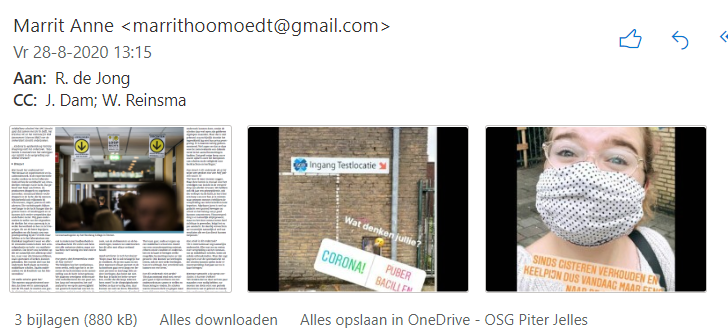 Aan: R. de JongCC: J. DamGoedendag.Dit staat doodleuk op instagram, kan echt niet! Niets hieraan is grappig en ik mag hopen dat dit niet schetst hoe laks Impuls met corona omgaat.Het geeft mij wel bevestiging dat ik er goed aan doe Mila thuis te houden. Hopelijk heeft deze docente tenminste jullie ook op de hoogte gesteld en komt ze niet op school voordat de uitslag bekend is.Tevens vernam ik dat jullie brugklaskamp volgende week door laten gaan, waarom zoveel extra risico nemen en binnen halen?Mvg M HoomoedtMarrit Anne <marrithoomoedt@gmail.com>Di 25-8-2020 11:20Vind ik leukAan: R. de JongCC: J. DamMila zit weer vergeefs te wachten op een video-call.Deze keer van Frans.